ООО «Компания Земпроект»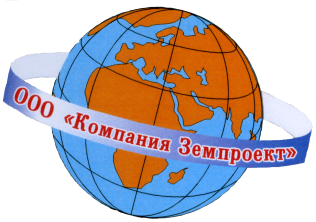 МЕСТНЫЕ НОРМАТИВЫ 
ГРАДОСТРОИТЕЛЬНОГО ПРОЕКТИРОВАНИЯМУНИЦИПАЛЬНОГО ОБРАЗОВАНИЯОНГУДАЙСКОЕ СЕЛЬСКОЕ ПОСЕЛЕНИЕОНГУДАЙСКИЙ РАЙОНРЕСПУБЛИКИ АЛТАЙТОМ 3ПРАВИЛА И ОБЛАСТЬ ПРИМЕНЕНИЯЗаказчик: Администрация Онгудайского сельского поселения 	 Онгудайского района Республики АлтайДоговор:   № 64 от 28 января 2019 г.	Исполнитель: ООО «Компания Земпроект»Директор_________________Садакова Г.А.										(м.п.)Барнаул 2019СОДЕРЖАНИЕ1. Назначение местных нормативов градостроительного проектирования	32. область применения местных нормативоВ градостроительного проектирования	43. ТЕРМИНЫ И ОПРЕДЕЛЕНИЯ	64. Перечень нормативных документов, используемых при подготовке местных нормативов градостроительного проектирования ОНГУДАЙСКОГО СЕЛЬСКОГО ПОСЕЛЕНИЯ Онгудайского районаРеспублики Алтай	101. Назначение местных нормативов градостроительного проектирования1.1 Местные нормативы градостроительного проектирования муниципального образования Онгудайское сельское поселение Онгудайского района Республики Алтай (далее - Нормативы) разработаны в соответствии с Градостроительным кодексом Российской Федерации от 29.12.2004 №190-ФЗ, СП 42.13330.2011 "Свод правил. Градостроительство. Планировка и застройка городских и сельских поселений. Актуализированная редакция СНиП 2.07.01-89*", Федеральным законом от 06.10.2003 года №131-ФЗ "Об общих принципах организации местного самоуправления в РФ", нормативными правовыми актами Республики Алтай о градостроительной деятельности, муниципальными правовыми актами муниципального образования Онгудайское сельское  поселение о составе и порядке подготовки местных нормативов градостроительного проектирования, иными нормативными правовыми и нормативными техническими документами.1.2. Местные нормативы градостроительного проектирования Онгудайского сельского поселения содержат расчетные показатели минимально допустимого уровня обеспеченности объектами местного значения в целях обеспечения благоприятных условий жизнедеятельности населения Онгудайского сельского поселения.1.3. Настоящие нормативы решают следующие основные задачи:установление минимального набора показателей, расчет которых необходим при разработке документов градостроительного проектирования Онгудайского сельского поселения;распределение используемых при проектировании показателей на группы по видам градостроительной документации (документам территориального планирования, градостроительного зонирования и документации по планировке территории);обеспечение оценки качества градостроительной документации в плане соответствия её решений целям повышения качества жизни населения Онгудайского сельского поселения;обеспечение постоянного контроля соответствия проектных решений градостроительной документации изменяющимся социально-экономическим условиям территории Онгудайского сельского поселения;1.4 Нормативы, принятые на муниципальном уровне, не могут содержать минимальные расчетные показатели обеспечения благоприятных условий жизнедеятельности человека ниже, чем расчетные показатели обеспечения благоприятных условий жизнедеятельности человека, содержащиеся в областных нормативах градостроительного проектирования.1.5 Настоящие Нормативы обязательны для всех субъектов градостроительной деятельности, осуществляющих свою деятельность на территории Онгудайского сельского поселения Онгудайского района Республики Алтай, независимо от их организационно-правовой формы. 2. область применения местных нормативоВ градостроительного проектирования2.1. Местные нормативы градостроительного проектирования разрабатываются в целях обеспечения пространственного развития территории, соответствующего качеству жизни населения, предусмотренному стратегиями и программами (иными действующими документами) социально-экономического развития Онгудайского сельского поселения и Республики Алтай, положениями утвержденных федеральных, региональных и муниципальных программ, а также инвестиционных проектов, осуществляемых за счет собственных финансовых ресурсов бюджета муниципального образования и иных источников финансирования. 2.2. Настоящие нормативы применяются при:подготовке документов территориального планирования муниципального образования, документации по планировке территории муниципального образования, правил землепользования и застройки муниципального образования;внесении изменений в вышеуказанные виды градостроительной документации;проектировании и строительстве, реконструкции, капитальном ремонте объектов капитального строительства местного значения, в том числе линейных объектов, благоустройстве территории.2.3. Местные нормативы градостроительного проектирования Онгудайского сельского поселения Онгудайского района Республики Алтай учитываются также:при внесении изменений в указанные в п. 2.2 виды градостроительной документации, а также при проектировании и строительстве, реконструкции, капитальном ремонте объектов капитального строительства местного значения, в том числе линейных объектов, благоустройстве территории Онгудайского сельского поселения;при проверке подготовленной документации по планировке территории на соответствие документам территориального планирования, правилам землепользования и застройки, требованиям технических регламентов, градостроительных регламентов с учетом границ территорий объектов культурного наследия, включенных в единый государственный реестр объектов культурного наследия (памятников истории и культуры) народов Российской Федерации, границ территорий вновь выявленных объектов культурного наследия, границ зон с особыми условиями использования территорий;при проведении публичных слушаний по проекту генерального плана сельского поселения, проектам планировки территорий и проектам межевания территорий, подготовленным в составе документации по планировке территорий;2.4. Нормативы направлены на обеспечение рациональной организации территории, эффективного использования и охраны земель.2.5. Местные нормативы градостроительного проектирования разработаны с учетом особенностей градостроительных условий в границах Онгудайского сельского поселения.2.6. Настоящие нормативы конкретизируют и развивают основные положения действующих документов стратегического социально-экономического планирования и/или нормативных правовых актов и нормативно-технических документов. При отмене и (или) изменении действующих нормативных документов, в том числе тех, на которые дается ссылка в настоящих нормативах, следует руководствоваться нормами, вводимыми взамен отмененных. 3. ТЕРМИНЫ И ОПРЕДЕЛЕНИЯВ настоящих нормативах приведенные понятия применяются в следующем значении:Встроенные, встроенно-пристроенные и пристроенные помещения - помещения, входящие в структуру жилого дома или другого объекта;Градостроительная деятельность - деятельность по развитию территорий, в том числе сельских поселений, осуществляемая в виде территориального планирования, градостроительного зонирования, планировки территорий, архитектурно-строительного проектирования, строительства, капитального ремонта, реконструкции объектов капитального строительства;Градостроительная документация, документы градостроительного проектирования - документы территориального планирования и градостроительного зонирования, документация по планировке территорий;Градостроительное зонирование - зонирование территорий муниципальных образований в целях определения территориальных зон и установления градостроительных регламентов;Градостроительное проектирование - комплекс планировочных и иных мероприятий, которые необходимо выработать и задействовать для реализации целей регионального и муниципального управления и градостроительного регулирования, осуществления инвестиционных программ в области планировки, застройки и благоустройства территорий, реконструкции градостроительных комплексов зданий, сооружений, инженерных систем и природно-ландшафтных территорий;Градостроительный регламент - устанавливаемые в пределах границ соответствующей территориальной зоны виды разрешенного использования земельных участков, равно как всего, что находится над и под поверхностью земельных участков и используется в процессе их застройки и последующей эксплуатации объектов капитального строительства, предельные (минимальные и (или) максимальные) размеры земельных участков и предельные параметры разрешенного строительства, реконструкции объектов капитального строительства, ограничения использования земельных участков и объектов капитального строительства, а также применительно к территориям, в границах которых предусматривается осуществление деятельности по комплексному и устойчивому развитию территории, расчетные показатели минимально допустимого уровня обеспеченности соответствующей территории объектами коммунальной, транспортной, социальной инфраструктур и расчетные показатели максимально допустимого уровня территориальной доступности указанных объектов для населения;Градостроительные решения - решения органов государственной власти, органов местного самоуправления по развитию пространственной структуры, зонированию территорий, принятые на основании утвержденной в установленном федеральным законодательством порядке градостроительной документации;Документация по планировке территории - проекты планировки территории; проекты межевания территории; градостроительные планы земельных участков;Земельный участок – часть земной поверхности, границы которой определены в соответствии с федеральными законами;Зоны с особыми условиями использования территорий - охранные, санитарно-защитные зоны, зоны охраны объектов культурного наследия (памятников истории и культуры) народов Российской Федерации, водоохранные зоны, зоны санитарной охраны источников питьевого и хозяйственно-бытового водоснабжения, зоны охраняемых объектов, иные зоны, устанавливаемые в соответствии с законодательством Российской Федерации;Капитальный ремонт объектов капитального строительства (за исключением линейных объектов) - замена и (или) восстановление строительных конструкций объектов капитального строительства или элементов таких конструкций, за исключением несущих строительных конструкций, замена и (или) восстановление систем инженерно-технического обеспечения и сетей инженерно-технического обеспечения объектов капитального строительства или их элементов, а также замена отдельных элементов несущих строительных конструкций на аналогичные или иные улучшающие показатели таких конструкций элементы и (или) восстановление указанных элементов;Красные линии - линии, которые обозначают существующие, планируемые (изменяемые, вновь образуемые) границы территорий общего пользования, границы земельных участков, на которых расположены линии электропередачи, линии связи (в том числе линейно-кабельные сооружения), трубопроводы, автомобильные дороги, железнодорожные линии и другие подобные сооружения (далее – линейные объекты);Линейные объекты - линии электропередачи, линии связи (в том числе линейно-кабельные сооружения), трубопроводы, автомобильные дороги, железнодорожные линии и другие подобные сооружения;Мощность объекта градостроительной деятельности - степень способности данного объекта выполнять определенную функцию. Для некоторых объектов синонимами «мощности» могут быть «вместимость», «производительность» и т.п.;Нормативы градостроительного проектирования - совокупность установленных в целях обеспечения благоприятных условий жизнедеятельности человека расчетных показателей минимально допустимого уровня обеспеченности объектами, предусмотренными частями 1, 3 и 4 статьи 29.2 Градостроительного Кодекса, населения субъектов Российской Федерации, муниципальных образований и расчетных показателей максимально допустимого уровня территориальной доступности таких объектов для населения субъектов Российской Федерации, муниципальных образований;Объекты градостроительной деятельности - объекты, отображаемые на картах (схемах) в составе градостроительной документации, включая опорный план территории;Объект капитального строительства – здание, строение, сооружение, объекты, строительство которых не завершено (далее - объекты незавершенного строительства), за исключением временных построек, киосков, навесов и других подобных построек;Объекты местного значения сельского совета – объекты капитального строительства, иные объекты, территории, которые необходимы для осуществления органами местного самоуправления полномочий по вопросам местного значения и в пределах переданных государственных полномочий в соответствии с федеральными законами, законом субъекта Российской Федерации, уставами муниципальных образований и оказывают существенное влияние на социально-экономическое развитие муниципальных районов, поселений, городских округов. Виды объектов местного значения поселения, в указанных в пункте 1 части 3 статьи 19 и пункте 1 части 5 статьи 23 Градостроительного Кодекса областях, подлежащих отображению на генеральном плане поселения, определяются законом субъекта Российской Федерации;Планировка территории – обеспечение устойчивого развития территории посредством выделения элементов планировочной структуры (кварталов, микрорайонов, иных элементов), установления границ земельных участков, на которых расположены объекты капитального строительства, границ земельных участков, предназначенных для строительства и размещения линейных объектов;Планировочная организация - деление территории муниципального образования на планировочные элементы в целях реализации системного подхода к процессам градостроительного проектирования и информационного обеспечения градостроительной деятельности (планировочный район, планировочный микрорайон, планировочный квартал, планировочный земельно-имущественный комплекс, планировочный земельный участок);Программы комплексного развития систем коммунальной инфраструктуры поселения - документы, устанавливающие перечни мероприятий по проектированию, строительству, реконструкции систем электро-, газо-, тепло-, водоснабжения и водоотведения, объектов, используемых для обработки, утилизации, обезвреживания и захоронения твердых бытовых отходов, которые предусмотрены соответственно схемами и программами развития единой национальной (общероссийской) электрической сети на долгосрочный период, генеральной схемой размещения объектов электроэнергетики, федеральной программой газификации, соответствующими межрегиональными, региональными программами газификации, схемами теплоснабжения, схемами водоснабжения и водоотведения, территориальными схемами в области обращения с отходами, в том числе с твердыми коммунальными отходами. Программы комплексного развития систем коммунальной инфраструктуры поселения разрабатываются и утверждаются органами местного самоуправления поселения на основании утвержденных в порядке, установленном Градостроительным Кодексом, генеральных планов таких поселения и должны обеспечивать сбалансированное, перспективное развитие систем коммунальной инфраструктуры в соответствии с потребностями в строительстве объектов капитального строительства и соответствующие установленным требованиям надежность, энергетическую эффективность указанных систем, снижение негативного воздействия на окружающую среду и здоровье человека и повышение качества поставляемых для потребителей товаров, оказываемых услуг в сферах электро-, газо-, тепло-, водоснабжения и водоотведения, а также услуг по обработке, утилизации, обезвреживанию и захоронению твердых коммунальных отходов;Программы комплексного развития социальной инфраструктуры поселения - документы, устанавливающие перечни мероприятий по проектированию, строительству, реконструкции объектов социальной инфраструктуры местного значения поселения, которые предусмотрены также государственными и муниципальными программами, стратегией социально-экономического развития муниципального образования и планом мероприятий по реализации стратегии социально-экономического развития муниципального образования (при наличии данных стратегии и плана), планом и программой комплексного социально-экономического развития муниципального образования. Программы комплексного развития социальной инфраструктуры поселения разрабатываются и утверждаются органами местного самоуправления поселения на основании утвержденных в порядке, установленном Градостроительным Кодексом, генеральных планов поселения и должны обеспечивать сбалансированное, перспективное развитие социальной инфраструктуры поселения в соответствии с потребностями в строительстве объектов социальной инфраструктуры местного значения;Реконструкция линейных объектов - изменение параметров линейных объектов или их участков (частей), которое влечет за собой изменение класса, категории и (или) первоначально установленных показателей функционирования таких объектов (мощности, грузоподъемности и других) или при котором требуется изменение границ полос отвода и (или) охранных зон таких объектов;Реконструкция объектов капитального строительства (за исключением линейных объектов) - изменение параметров объекта капитального строительства, его частей (высоты, количества этажей, площади, объема), в том числе надстройка, перестройка, расширение объекта капитального строительства, а также замена и (или) восстановление несущих строительных конструкций объекта капитального строительства, за исключением замены отдельных элементов таких конструкций на аналогичные или иные улучшающие показатели таких конструкций элементы и (или) восстановления указанных элементов;Система коммунальной инфраструктуры - комплекс технологически связанных между собой объектов и инженерных сооружений, предназначенных для осуществления поставок товаров и оказания услуг в сферах электро-, газо-, тепло-, водоснабжения и водоотведения до точек подключения (технологического присоединения) к инженерным системам электро-, газо-, тепло-, водоснабжения и водоотведения объектов капитального строительства, а также объекты, используемые для обработки, утилизации, обезвреживания, захоронения твердых коммунальных отходов;Строительство - создание зданий, строений, сооружений (в том числе на месте сносимых объектов капитального строительства);Территориальное планирование - планирование развития территорий, в том числе для установления функциональных зон, определения планируемого размещения объектов федерального значения, объектов регионального значения, объектов местного значения;Территориальные зоны - зоны, для которых в правилах землепользования и застройки определены границы и установлены градостроительные регламенты;территории общего пользования - территории, которыми беспрепятственно пользуется неограниченный круг лиц (в том числе площади, улицы, проезды, набережные, береговые полосы водных объектов общего пользования, скверы, бульвары);Устойчивое развитие территорий - обеспечение при осуществлении градостроительной деятельности безопасности и благоприятных условий жизнедеятельности человека, ограничение негативного воздействия хозяйственной и иной деятельности на окружающую среду и обеспечение охраны и рационального использования природных ресурсов в интересах настоящего и будущего поколений;функциональные зоны - зоны, для которых документами территориального планирования определены границы и функциональное назначение.4. Перечень нормативных документов, используемых при подготовке местных нормативов градостроительного проектирования ОНГУДАЙСКОГО СЕЛЬСКОГО ПОСЕЛЕНИЯ Онгудайского районаРеспублики АлтайФедеральные нормативные правовые актыКонституция Российской Федерации от 12 декабря 1993 г.Федеральные законыВоздушный кодекс Российской Федерации от 19 марта 1997 г. № 60-ФЗ;Земельный кодекс Российской Федерации от 25 октября 2001 г. № 136-ФЗ; Градостроительный кодекс Российской Федерации от 29 декабря 2004 г. № 190-ФЗ;Водный кодекс Российской Федерации от 3 июня 2006 г. № 74-ФЗ;Жилищный кодекс Российской Федерации от 29 декабря 2004 г. №188-ФЗ;Лесной кодекс Российской Федерации от 4 декабря 2006 г. №201- ФЗ;Федеральный закон от 21 декабря 1994 г. № 68-ФЗ «О защите населения и территорий от чрезвычайных ситуаций природного и техногенного характера»;Федеральный закон от 21 декабря 1994 г. № 69-ФЗ «О пожарной безопасности»;Федеральный закон от 14 марта 1995 г. № 33-ФЗ «Об особо охраняемых природных территориях»;Федеральный закон от 24 июня 1998 г. № 89-ФЗ «Об отходах производства и потребления»;Федеральный закон от 30 марта 1999 г. № 52-ФЗ «О санитарно-эпидемиологическом благополучии населения»;Федеральный закон от 26.03.2003 № 35-ФЗ «Об электроэнергетике»Федеральный закон от 27.07.2010 № 190-ФЗ «О теплоснабжении»Федеральный закон от 07.12.2011 № 416-ФЗ «О водоснабжении и водоотведении»Федеральный закон от 31 марта 1999 г. № 69-ФЗ «О газоснабжении в Российской Федерации»;Федеральный закон от 6 октября 1999 г. № 184-ФЗ «Об общих принципах организации законодательных (представительных) и исполнительных органов государственной власти субъектов Российской Федерации»;Федеральный закон от 10 января 2002 г. № 7-ФЗ «Об охране окружающей среды»;Федеральный закон от 25 июня 2002 г. № 73-ФЗ «Об объектах культурного наследия (памятниках истории и культуры) народов Российской Федерации»;Федеральный закон от 27 декабря 2002 г. № 184-ФЗ «О техническом регулировании»;Федеральный закон от 07 июля 2003г. № 126-ФЗ «О связи»; Федеральный закон от 6 октября 2003 г. № 131-ФЗ «Об общих принципах организации местного самоуправления в Российской Федерации»;Федеральный закон от 21 декабря 2004 г. № 172-ФЗ «О переводе земель или земельных участков из одной категории в другую»;Федеральный закон от 24 июля 2007 № 221-ФЗ «О государственном кадастре недвижимости»;Федеральный закон от 22 июля 2008 г. № 123-ФЗ «Технический регламент о требованиях пожарной безопасности».Постановления и распоряжения Правительства Российской ФедерацииПостановление Государственного комитета Российской Федерации по строительству и жилищно-коммунальному комплексу от 27 сентября 2003 года №170 «Об утверждении Правил и норм технической эксплуатации жилищного фонда»;Постановление Правительства Российской Федерации от 28 января 2006 г. № 48 «Об утверждении Положения о составе и порядке подготовки документации о переводе земель лесного фонда в земли иных (других) категорий»; Постановление Правительства Российской Федерации от 20 ноября 2000 г. № 878 «Об утверждении Правил охраны газораспределительных сетей»;Постановление Правительства Российской Федерации от 09 июня 1995г. № 578 «Об утверждении Правил охраны линий и сооружений связи Российской Федерации»;Распоряжение Правительства Российской Федерации от 03 июля 1996 г. № 1063-р «О социальных нормативах и нормах»;Постановление Правительства Российской Федерации от 02 сентября 2009 № 717 «О нормах отвода земель для размещения автомобильных дорог и (или) объектов дорожного сервиса»;Постановление Правительства Российской Федерации от 26 сентября 2000 г. № 724 «Об изменении такс для исчисления размера взыскания за ущерб, причиненный водным биологическим ресурсам»; Постановление Правительства Российской Федерации от 28 сентября 2009 № 767 «О классификации автомобильных дорог в Российской Федерации»;Постановление Правительства РФ от 12 сентября 2015 г. N 972 «Об утверждении Положения о зонах охраны объектов культурного наследия (памятников истории и культуры) народов Российской Федерации и о признании утратившими силу отдельных положений нормативных правовых актов Правительства Российской Федерации»;Постановление Правительства Российской Федерации от 16 февраля 2008 г. № 87 «О составе разделов проектной документации и требованиях к их содержанию»; Постановление Правительства Российской Федерации от 24 февраля 2009 г. № 160 «О порядке установления охранных зон объектов электросетевого хозяйства и особых условий использования земельных участков, расположенных в границах таких зон»;Постановление Правительства Российской Федерации от 11 августа 2003 г. № 486 «Об утверждении Правил определения размеров земельных участков для размещения воздушных линий электропередачи и опор линий связи, обслуживающих электрические сети»;Постановление Правительства Российской Федерации от 29 октября 2009 № 860 «О требованиях к обеспеченности автомобильных дорог общего пользования объектами дорожного сервиса, размещаемыми в границах полос отвода».Акты федеральных органов исполнительной властиПриказ Госстроя России от 29 октября 2002 года N 150 «Об утверждении Инструкции о порядке разработки, согласования, экспертизы и утверждения градостроительной документации»Приказ Министерства архитектуры, строительства и жилищно-коммунального хозяйства Российской Федерации от 17 августа 1992 г. № 197 «О типовых правилах охраны коммунальных тепловых сетей»;Приказ Министерства здравоохранения и социального развития Российской Федерации от 27 июля 2010 г. № 553н «Об утверждении видов аптечных организаций».Приказ Министерства природных ресурсов и экологии РФ от 4 декабря 2014 г. N 536 «Об утверждении Критериев отнесения отходов к I-V классам опасности по степени негативного воздействия на окружающую среду»;Приказ Министерства регионального развития Российской Федерации от 26.05.2011 № 244 «Об утверждении Методических рекомендаций по разработке проектов генеральных планов поселений и городских округов»;Нормативно-технические документы и пособия к нимГосударственные стандарты (ГОСТ)ГОСТ 22.0.07-97/ГОСТ Р 22.0.07-95 «Безопасность в чрезвычайных ситуациях. Источники техногенных чрезвычайных ситуаций. Классификация и номенклатура поражающих факторов и их параметров»ГОСТ 17.1.5.02-80 «Охрана природы. Гидросфера. Гигиенические требования к зонам рекреации водных объектов»Строительные нормы и правила (СНиП)СНиП 2.06.15-85 «Инженерная защита территории от затопления и подтопления» Своды правил по проектированию и строительству (СП)СП 42.13330.2011 «СНиП 2.07.01-89* «Градостроительство. Планировка и застройка городских и сельских поселений»СП 18.13330.2011 «СНиП II-89-80* «Генеральные планы промышленных предприятий»СП 19.13330.2011 «СНиП II-97-76* «Генеральные планы сельскохозяйственных предприятий»СП 31.13330.2012 «СНиП 2.04.02-84* «Водоснабжение. Наружные сети и сооружения»СП 32.13330.2012 «СНиП 2.04.03-85 «Канализация, наружные сети и сооружения»СП 50.13330.2012 «СНиП 23-02-2003 «Тепловая защита зданий»СП 30.13330.2012 «СНиП 2.04.01-85* «Внутренний водопровод и канализация зданий»СП 36.13330.2012 «СНиП 2.05.06-89* «Магистральные трубопроводы. Актуализированная редакция»СП 62.13330.2011 «СНиП 42-01-2002 «Газораспределительные системы»СП 40.13330.2012 «СНиП 2.06.06-85 «Плотины бетонные и железобетонные»СП 39.13330.2012 «СНиП 2.06.05-84* «Плотины из грунтовых материалов»СП 116.13330.2012 «СНиП 22-02-2003 «Инженерная защита территорий, зданий и сооружений от опасных геологических процессов. Основные положения»СП 131.13330.2012 «СНиП 23-01-99* «Строительная климатология»СП 88.13330.2014 «СНиП II-11-77* «Защитные сооружения гражданской обороны»СП 58.13330.2012 «СНиП 33-01-2003 «Гидротехнические сооружения. Основные положения»СП 51.13330.2011 «СНиП 23-03-2003 «Защита от шума»СП 165.1325800.2014 «СНиП 2.01.51-90 «Инженерно-технические мероприятия по гражданской обороне»СП 42-101-2003 «Общие положения по проектированию и строительству газораспределительных систем из металлических и полиэтиленовых труб»Строительные нормы (СН)СН 461-74 «Нормы отвода земель для линий связи»СН 452-73 Нормы отвода земель для магистральных трубопроводовСН 456-73 Нормы отвода земель для магистральных водоводов и канализационныхколлекторовВедомственные строительные нормы (ВСН)ВСН 14278 тм-т1 «Нормы отвода земель для электрических сетей напряжением 0,38 - 750 кВ»Санитарные правила и нормы (СанПиН)СанПиН 2.2.1/2.1.1.1076-01 «Гигиенические требования к инсоляции и солнцезащите помещений жилых и общественных зданий и территорий»СанПиН 2.2.1/2.1.1.1278-03 «Гигиенические требования к естественному, искусственному и совмещенному освещению жилых и общественных зданий»СанПиН 2.2.1/2.1.1.1200-03 «Санитарно-защитные зоны и санитарная классификация предприятий, сооружений и иных объектов»СН 2.2.4/2.1.8.562-96 «Шум на рабочих местах, в помещениях жилых, общественных зданий и на территории жилой застройки»СанПиН 2.1.6.1032-01 «Гигиенические требования к обеспечению качества атмосферного воздуха населенных мест»СанПиН 2.1.4.1110-02 «Зоны санитарной охраны источников водоснабжения и водопроводов питьевого назначения»СанПиН 42-128-4690-88 «Санитарные правила содержания территорий населенных мест»СанПиН 2.1.8/2.2.4.1383-03 «Гигиенические требования к размещению и эксплуатации передающих радиотехнических объектов»СанПиН 2.1.8/2.2.4.1190-03 «Гигиенические требования к размещению и эксплуатации средств сухопутной подвижной радиосвязи»Руководящие документы (РД)РД 34.20.185-94 «Инструкция по проектированию городских электрических сетей»Законы и иные нормативные правовые акты органов государственной власти Республики Алтай, муниципальные правовые акты, принятые органами местного самоуправления Онгудайского сельского поселенияЗакон Республики Алтай от 16 сентября 2003 года №14-16 «Об охране объектов культурного наследия в Республике Алтай» (Государственным Собранием - Эл Курултай Республики Алтай 16 сентября 2003 года №14-17);Закон Республики Алтай от 13 января 2005 г. №10-РЗ «Об образовании муниципальных образований, наделении соответствующим статусом и установлении их границ» (Принят Государственным Собранием - Эл Курултай Республики Алтай 24 декабря 2004 года);Закон Республики Алтай от 14 мая 2007 г. №12-РЗ «Об особенностях регулирования правоотношений в области оборота земель сельскохозяйственного назначения в Республике Алтай» (Принят Государственным Собранием - Эл Курултай Республики Алтай 27 апреля 2007 года);Закон Республики Алтай от 10 ноября 2008 г. № 101-РЗ «Об административно-территориальном устройстве Республики Алтай» (Принят Государственным Собранием - Эл Курултай Республики Алтай 22 октября 2008 года);Закон Республики Алтай от 5 марта 2011 г. №9-РЗ «О регулировании градостроительной деятельности на территории Республики Алтай» (Принят Государственным Собранием - Эл Курултай Республики Алтай 22 февраля 2011 года);Закон Республики Алтай от 24 декабря 2012 года №70-РЗ «Об особо охраняемых природных территориях в Республике Алтай» (Принят Государственным Собранием - Эл Курултай Республики Алтай 7 декабря 2012 года);Приказ Министерства Регионального развития Республики Алтай от 15 июня 2016 г. №292-Д «Об утверждении региональных нормативов градостроительного проектирования Республики Алтай»;Постановление Правительства Республики Алтай от 21 ноября 2012 года №290 «Об утверждении Схемы территориального планирования Республики Алтай»;Приказ Комитета по тарифам Республики Алтай от 07.04.2014 года № 7/1 «Об утверждении нормативов потребления коммунальной услуги по электроснабжению при использовании земельного участка и надворных построек на территории Республики Алтай»;Приказ Комитета по тарифам Республики Алтай от 19 декабря 2014 года N 45/31 (с изменениями на: 02.08.2017) «Об установлении нормативов потребления коммунальной услуги по газоснабжению в жилых помещениях при использовании сжиженного углеводородного газа для населения Республики Алтай»;Приказ Комитета по тарифам Республики Алтай от 18.08.2016 №30/1 (с изменениями на  30.03.2018 г.) «Об утверждении нормативов потребления коммунальной услуги по электроснабжению в жилых помещениях многоквартирных домов и жилых домах, в том числе общежитиях квартирного типа на территории Республики Алтай»;Постановление главы района (аймака) муниципального образования «Онгудайский район» от 10 января 2018 года № 5  «Об утверждении муниципальной целевой программы комплексного развития транспортной инфраструктуры муниципального образования «Онгудайский район» Республики Алтай на 2018-2020 гг.»;Решение сессии сельского Совета депутатов Онгудайского сельского поселения Онгудайского района Республики Алтай от 29.09.2016 года №23-1 «Об утверждении Устава муниципального образования Онгудайское сельское поселение Онгудайского района  Республики Алтай»;Постановление и.о. главы Онгудайского сельского поселения Онгудайского района Республики Алтай от 18.02.2019 г. №39 «Об утверждении положения о порядке подготовки и утверждения местных нормативов градостроительного проектированиям муниципального образования Онгудайское сельское поселение»;Постановление Администрации Онгудайского сельского поселения от 29.02.2017 г. № 450 (с изменениями от 27.04.2018 №148/1) «Формирование современной городской среды на территории Онгудайского сельского поселения на 2018-2022 годы»;Решению 23 сессии третьего созыва Сельского Совета депутатов Онгудайского сельского поселения от 29.09.2016г. №23-6 об утверждении муниципальной программы «Комплексное развитие социальной инфраструктуры Онгудайского сельского поселения на 2016-2020 года и на период до 2029 года»;Постановление Главы Онгудайского сельского поселения от 23.09.2015 г. № 317  «Об утверждении муниципальной программы комплексного развития систем коммунальной инфраструктуры Онгудайского сельского поселения на 2015-2019 годы и на период до 2030 года».